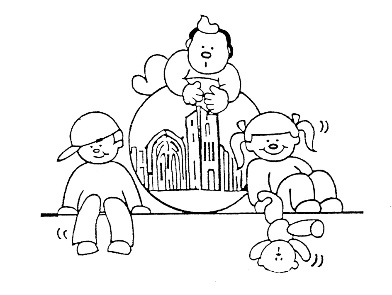 Fountains Playgroup and Pre-SchoolVacancy for Playgroup AssistantWe are looking to employ a fun and enthusiastic practitioner to work with our caring and motivated small team of staff for the following position:  Job Title:		Playgroup Assistant Level 2 or Level 3 Qualified/ experience in childcare or willing to study to this levelResponsible To:	Playgroup Manager – Mrs Dawn RogersSalary:			Meets National Minimum WageHours of Work:	2 days per week, including 1 x after school club per week (additional relief hours may be required for cover purposes on an ad hoc basis)Location: 		Fountains Playgroup and Pre-School, Grantley, Ripon, HG4 3PJJob role: To work as part of the Pre-School Playgroup team, providing a safe, high quality education and care for children aged 2,3 and 4 years old. There is a need to work to all legal and statutory requirements and contribute to and implement our playgroup policies. We would expect a good understanding of the current Early Years Foundation Stage framework as you will be required to work to this. If you are interested in applying for this position please contact Charlotte Dawson on email; charlotte_1988@live.co.uk or phone 07969029181. Closing date for applications is Friday 30th April 2021, date for interview to be confirmed. Please note – the successful candidate will be required to undertake a full Disclosure & Barring Service Check